Nabídka kroužků volnočasových aktivit na VOŠ a SZeŠ Benešov pro školní rok 2018/2019Mladý farmářTermín konání: 1 x týdně 2 vyučovací hodiny, začínáme ve středu 10. 10. 2018 Čas konání: 14:30 – 16:00Místo konání: Areál VOŠ a SZeŠ Benešov a areál praktického vyučování VOŠ a SZeŠ Benešov, Pomněnice u Benešova Lektoři: vyučující VOŠ a SZeŠ BenešovPro koho je kroužek určený: žáci 2. stupně ZŠZDARMA Minimální počet pro konání kroužku je 5 žáků, maximální počet je 15 žáků.       Na co se můžete těšit? Nácvik chovu hospodářských zvířat (poznávání jednotlivých částí těla hospodářských zvířat, chov drobných hospodářských zvířat a drůbeže)Určování a praktické poznávání nejznámějších škůdců a plevelů na zemědělských plodinách (sledování stavu zemědělských plodin, fáze růstu, určování škůdců a plevelů)Včelařství (získání znalostí a dovedností z oblasti včelařství, historie včelařství, seznámení s pomůckami potřebnými pro práci včelaře, zajímavosti ze světa včel)Zemědělská mechanizace (seznámení s technikou určenou k pěstování, ošetřování či sklizni plodin, stroji a technickým zařízením určeným k chovu zvířat, poznávání součástí strojů, oprava a údržba strojů, jízda traktorem)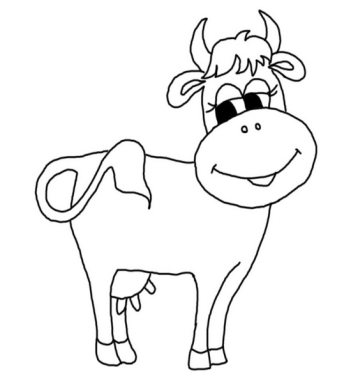 Exkurze do zemědělského podnikuV případě zájmů nás kontaktujte emailem nebo telefonicky.Eamil: brozova.szes@email.czTelefon: Ing. Brožová – 737 145 040Přihlášení: nejlépe do 5. 10. 2018, možnost dohlásit se i po tomto datuNabídka kroužků volnočasových aktivit na VOŠ a SZeŠ Benešov pro školní rok 2018/2019Biologický kroužekTermín konání: 1 x týdně 2 vyučovací hodiny, začínáme ve středu 10. 10. 2018 a ve čtvrtek 11. 10. 2018Čas konání: 15:45 – 17:15 (středa) nebo 14:00 – 15:30 (čtvrtek)Místo konání: Areál VOŠ a SZeŠ Benešov Lektor: RNDr. Hana PallováPro koho je kroužek určený: žáci 2. stupně ZŠZDARMA Minimální počet pro konání kroužku je 5 žáků, maximální počet je 15 žáků.       Na co se můžete těšit? mikroskopování mikroorganismů (prvoci, řasy, plísně) zkoumání života v různých druzích mechů (pozorování vířníků, háďátek a želvušek) zkoumání a kultivace bakterií na různých předmětech (klíčích, mincích apod.) a jejich mikroskopování 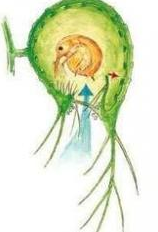 pokusy s rostlinami (schopnost fotosyntézy, obsah škrobu) mikroskopování různých částí rostlin a živočichů (buňky, průduchy, pletiva rostlin; křídlo motýla, noha pavouka) přírodovědné hry a soutěže prezentace o zajímavých druzích živočichů a rostlin praktické určování přírodnin vytvoření biologické sbírky na určité téma (v případě zájmu) exkurze do přírody na zajímavé lokality V případě zájmů nás kontaktujte emailem nebo telefonicky.Eamil: brozova.szes@email.czTelefon: Ing. Brožová – 737 145 040Přihlášení: nejlépe do 5. 10. 2018, možnost dohlásit se i po tomto datu